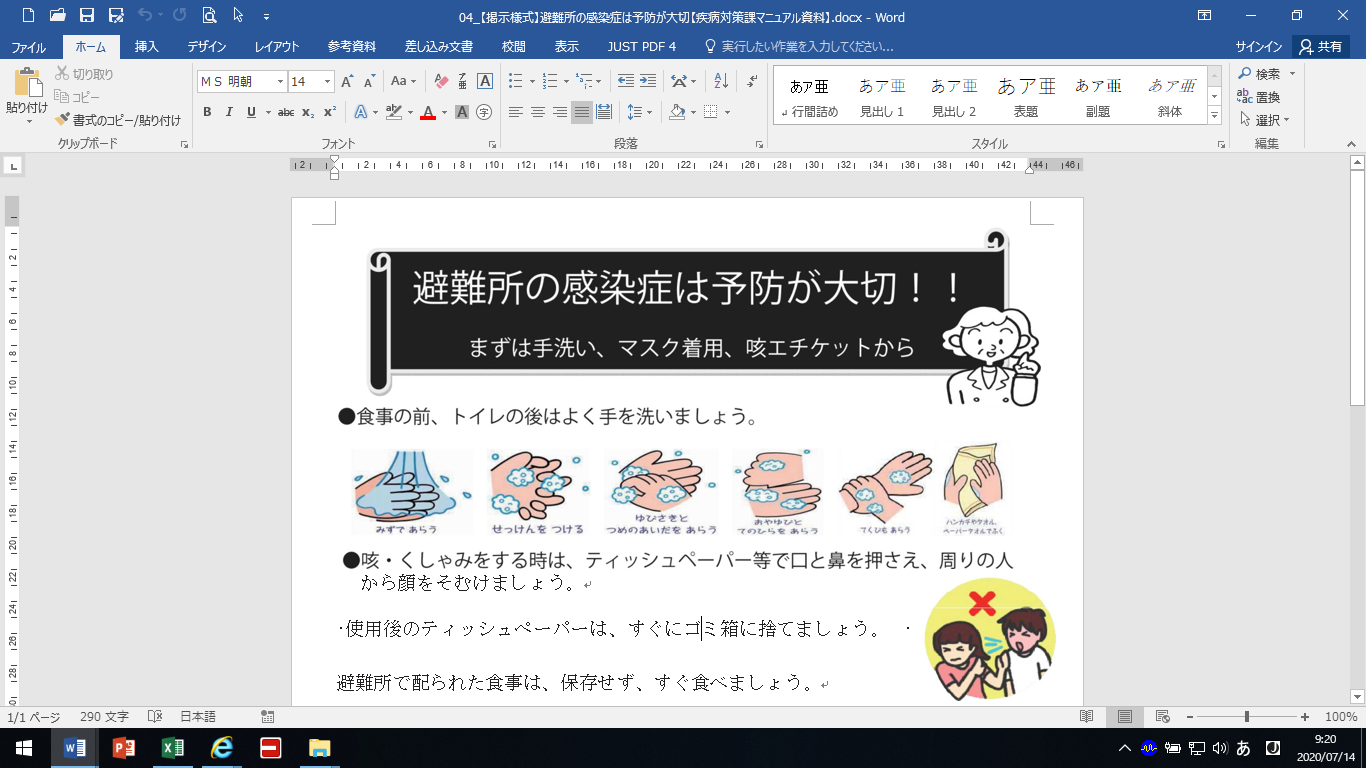 ล้างมือให้สะอาดก่อนรับประทานอาหารและหลังเข้าห้องน้ำเวลาไอหรือจาม ควรใช้กระดาษทิชชูปิดปากและจมูก รวมทั้งหันหน้าออกจากผู้อื่น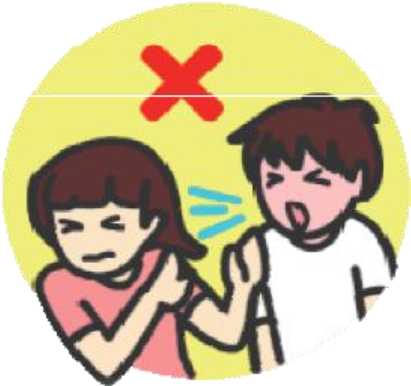 กระดาษทิชชูที่ใช้แล้วให้ทิ้งลงในถังขยะทันทีอาหารที่ได้รับแจกจ่ายภายในสถานที่หลบภัยให้รับประทานทันที อย่าเก็บค้างไว้สำหรับน้ำในสถานที่หลบภัย ให้ตรวจสอบกับเจ้าหน้าที่สถานที่หลบภัยว่าเป็นน้ำสำหรับดื่มหรือไม่ก่อนดื่มควรทิ้งผ้าอ้อมเด็กตามจุดทิ้งที่กำหนดไว้ไม่ควรใช้มือเปล่าสัมผัสสิ่งที่อาเจียนออกมา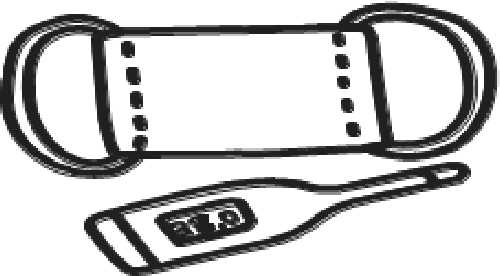 หากมีอาการไอ ควรสวมหน้ากากอนามัยแม้ว่าจะมีอาการเพียงเล็กน้อยก็ตามเมื่อมีอาการดังต่อไปนี้ ควรปรึกษาแพทย์หรือพยาบาลสาธารณสุขโดยเร็วที่สุด และเข้ารับการตรวจร่างกายโดยสถาบันทางการแพทย์เช่น มีไข้ ไอ มีเสมหะสีเหลือง อาเจียน ท้องร่วง อึดอัดหายใจไม่ออก หายใจลำบาก หน้าซีด มีอาการเหนื่อยล้า เป็นต้น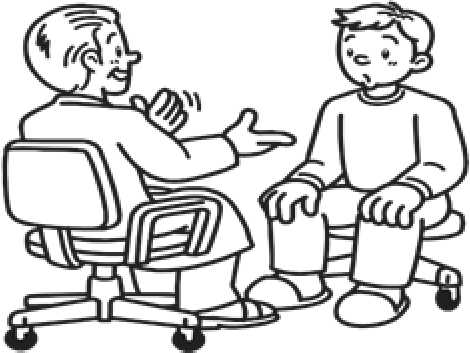 ล้างด้วยน้ำถูมือด้วยสบู่ถูบริเวณปลายนิ้วและซอกเล็บถูบริเวณนิ้วโป้งและฝ่ามือถูตรงข้อมือเช็ดด้วยผ้าเช็ดหน้า ผ้าขนหนู หรือกระดาษเช็ดมือ